Arithmetic!
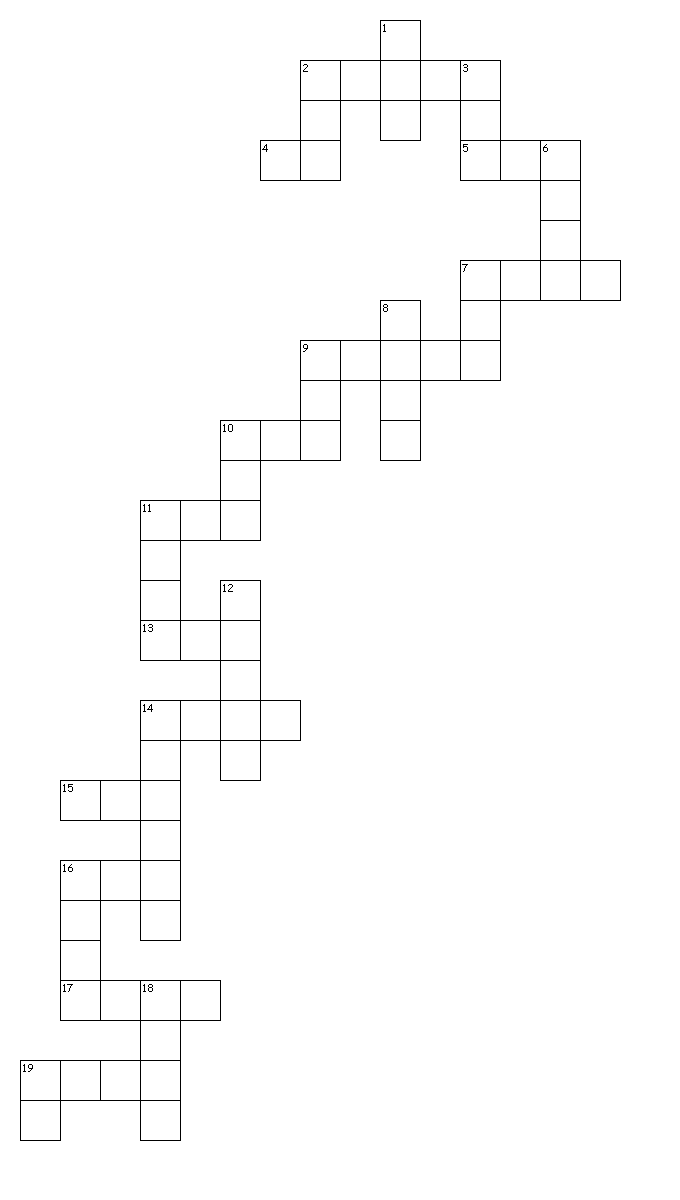 Across2. 678 x 544. 630 ÷ 9 =5. 123 × 2 =7. 1,034 + 586 =9. 1 and 1/5 subtract 1/410. 4/5 - 1/511. 95% of 24013. 1/9 + 4/914. 7,505 divided by 5 =15. 1.28 × 100 =16. 1,440 ÷ 12 =17. 2.5 + 0.05 =19. 979 + 100 =Down1. 472 − 9 =2. 20% of 1,500 =3. 3016 divided by 136. 15.4 − 8.88 =7. 5 × 4 × 7 =8. 1/4 x 1/89. 2/5 divided by 210. 3/4 divided by 211. 17 x 1/212. 50,000 − 500 =14. 234,897 | 45,996 =15. 5/8   3/4 + 7/816. 54 x 2318. 12 − 6.01 =19. 20 − 4 × 2 =